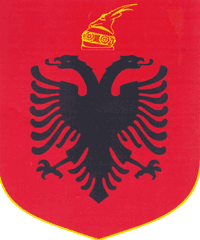 REPUBLIKA E SHQIPËRISËKOMISIONI QENDROR I ZGJEDHJEVEV E N D I MPËR REGJISTRIMIN E KOMITETIT NISMËTAR QË DO TË ORGANIZOJË PUNËN PËR PARAQITJEN E Z. VULLNET ELBASANI SI KANDIDAT I PROPOZUAR NGA ZGJEDHËSIT NË ZONËN ZGJEDHORE SHKODËR, NË ZGJEDHJET PËR ORGANET E QEVERISJES VENDORE TË DATËS 21.06.2015Komisioni Qendror i Zgjedhjeve në mbledhjen e datës 15.04.2015, me pjesëmarrjen e:Lefterije	LUZI-				KryetareDenar		BIBA-				ZëvendëskryetarEdlira		JORGAQI-                          	AnëtareGëzim		VELESHNJA-			AnëtarHysen		OSMANAJ-			AnëtarKlement         ZGURI-			AnëtarVera		SHTJEFNI-			AnëtareShqyrtoi çështjen me:OBJEKT:	Regjistrimi i Komitetit Nismëtar për organizmin e punës për  paraqitjen e z. Vullnet Elbasani si kandidat i propozuar nga zgjedhësit në Zonën Zgjedhore Shkodër, për zgjedhjet për organet e qeverisjes vendore të datës 21.06.2015.  BAZË LIGJORE:	Neni 70, pikat 1 dhe 3, të ligjit nr. 10019, datë 29.12.2008 “Kodi Zgjedhor i Republikës së Shqipërisë”, i ndryshuar.Komisioni Qendror i Zgjedhjeve pasi shqyrtoi dokumentacionin e paraqitur si dhe dëgjoi diskutimet e përfaqësuesve të partive politike.V Ë R E N:Presidenti i Republikës, në mbështetje të nenit 92, shkronja “gj”, dhe nenin 93 të Kushtetutës së Republikës së Shqipërisë, si dhe të nenit 9, paragrafi 1, të ligjit nr. 10019 , datë 29.12.2008 “Kodi Zgjedhor i Republikës së Shqipërisë” i ndryshuar, me Dekretin nr.8844, datë 15.12.2014 ka caktuar datën 21.06.2015, për zhvillimin e Zgjedhjeve për Organet e Qeverisjes Vendore.Bazuar në përcaktimet e nenit 70, të Kodit Zgjedhor, z. Oneld Mitku, zj. Jetmira Shegaj, z. Astrit Shegaj, z. Selaudin Sylja, z.Artur Broci, z. Afrim Elbasani, z. Safet Begu, zj. Sigreta Begu,  z. Eljaz Kuçi, i janë drejtuar KQZ-së me kërkesë për regjistrimin e Komitetit Nismëtar të formuar prej tyre. Kërkesa e paraqitur prej tyre është administruar me nr.2781 prot., datë 10.04.2015.Kërkuesit shprehen se janë zgjedhës të Zonës Zgjedhore Bashkia Shkodër, dhe me vullnet të lirë kanë vendosur krijimin e Komitetit Nismëtar për organizimin e punës për mbledhjen e firmave mbështetëse për kandidatin Vullnet Elbasani. Kërkuesit e kanë paraqitur kërkesën e tyre duke, depozituar emrat dhe nënshkrimet e tyre në të, si dhe i kanë bashkëlidhur kërkesës Çertifikatë Personale. Nga verifikimi i emrave të kërkuesve në ekstraktin e përbërësve zgjedhorë, rezulton se të nëntë figurojnë si zgjedhës, të Bashkisë Shkodër.Në këto kushte, kërkesa e paraqitur prej këtyre zgjedhësve, respekton kriterin e afatit e përcaktuar në  nenin 70 të Kodit Zgjedhor të ndryshuar, gjithashtu respekton edhe pikën 3 të nenit 70 që parashikon së grupi nismëtar krijohet nga jo më pak se 9 zgjedhës nga zona zgjedhore që do paraqesin kandidatin. Komisioni Qendror i Zgjedhjeve, pas verifikimeve përkatëse dhe konstatimit se, kërkesa dhe dokumentacioni i paraqitur janë në përputhje me kriterin e përcaktuar në pikën 3 të nenit 70 të ligjit Nr.10019, datë 29.12.2008 “Kodi Zgjedhor i Republikës së Shqipërisë”, i ndryshuar.V E N D O S I:Të regjistrojë Komitetin Nismëtar, i cili do të organizojë punën për paraqitjen e z. Vullnet Elbasani, si kandidat i propozuar nga zgjedhësit në Zonën Zgjedhore Bashkia Shkodër.Ky vendim hyn ne fuqi menjëherë.Kundër këtij vendimi mund të bëhet ankim në Kolegjin Zgjedhor pranë Gjykatës së Apelit Tiranë, brenda 5 ditëve nga shpallja e tij.Lefterije	LUZI-		                   KryetareDenar           BIBA-                               Zv/KryetarEdlira           JORGAQI-                        AnëtareGëzim           VELESHNJA-                    AnëtarHysen		OSMANAJ-                       AnëtarKlement       ZGURI-	AnëtarVera		SHTJEFNI-		         Anëtare